بسمه تعالی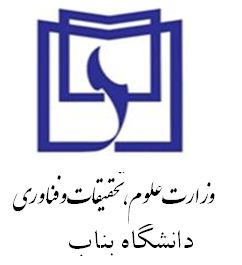           فرم اعلام نمرات آزمون جامع دانشجویان دکتری تخصصی PhD به مدیریت تحصیلات تکمیلی دانشگاه                               (لطفا تمامی فیلدهای تایپ شود)رشته       گروه آموزشی       دانشکده        آزمون کتبی در ساعت    روز     مورخ             و آزمون شفاهی در ساعت   روز    مورخ      مطابق مجوز مندرج در بند    صورتجلسه شماره           شورای تحصیلات تکمیلی دانشگاه برگزار گردید و نتایج به شرح زیر اعلام می گردد (حداقل میانگین نمرات کل قابل قبول 16 از 20 می باشد):       نام و نام خانوادگی استاد راهنمای اول دکتر                                                                          امضاء           نام و نام خانوادگی استاد راهنمای دوم (در صورت وجود) دکتر                                                  امضاء      *توضیح : برای هر دانشجو یک فرم مجزا تنظیم خواهد شد. با توجه به امضای استاد راهنمای اول (و دوم در صورت وجود) نیازی به درج مجدد در      جدول زیر به عنوان ممتحن نمی باشد.  ریاست محترم دانشکده    سلام علیکم   نتایج آزمون جامع دانشجو در شورای دانشکده مطرح و طی بند شماره ------- صورتجلسه شماره -----------  مورخ -------------  به تصویب رسید. مقرر گردید این فرم به همراه اوراق امتحانی و کپی صورتجلسه گروه ( فقط صفحه مربوط به مصوبه اجرای این آزمون) جهت تصویب نهایی به مدیریت تحصیلات تکمیلی دانشگاه ارسال شود.                                                                                                                                            مهر و امضاء ریاست دانشکده 123456789نام و نام خانوادگی دانشجوشماره دانشجوییمواد امتحانیگرایشنمرات کتبی مواد امتحانی (حداقل 2 و حداکثر 3 ) که حداقل نمره قابل قبول در هر ماده درسی آزمون کتبی 14 از 20 می باشد.نمرات کتبی مواد امتحانی (حداقل 2 و حداکثر 3 ) که حداقل نمره قابل قبول در هر ماده درسی آزمون کتبی 14 از 20 می باشد.نمرات کتبی مواد امتحانی (حداقل 2 و حداکثر 3 ) که حداقل نمره قابل قبول در هر ماده درسی آزمون کتبی 14 از 20 می باشد.میانگین نمرات کتبی از 20 (حداقل قابل قبول 15 از 20 می باشد)میانگین نمرات شفاهی از 20میانگین نمرات شفاهی و کتبی (حداقل میانگین قابل قبول 16 از 20 می باشد)نام و نام خانوادگی دانشجوشماره دانشجوییمواد امتحانیگرایشمیانگین نمرات کتبی از 20 (حداقل قابل قبول 15 از 20 می باشد)میانگین نمرات شفاهی از 20میانگین نمرات شفاهی و کتبی (حداقل میانگین قابل قبول 16 از 20 می باشد)ردیفنام ونام خانوادگی عضو کمیته ممتحنامضاءمسئولان ناظرنام و نام خانوادگیامضاء1دکترامضاءنماینده ریاست دانشکدهدکترامضاء2دکترامضاءنماینده مدیر تحصیلات تکمیلیدکترامضاء3دکترامضاءمدیر گروه آموزشیدکترامضاء4دکتر               از دانشگاهامضاءطی بند شمارهصورتجلسه شمارهگروه5دکتر               از دانشگاهامضاءمورخاین آزمون به تصویب شورای تحصیلات تکمیلی گروه رسیده است.این آزمون به تصویب شورای تحصیلات تکمیلی گروه رسیده است.6دکتر              از دانشگاهامضاءنام و نام خانوادگی مدیر گروه                         مهر و امضاءنام و نام خانوادگی مدیر گروه                         مهر و امضاءنام و نام خانوادگی مدیر گروه                         مهر و امضاء